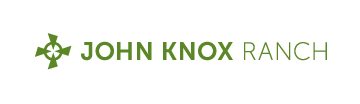 Families WHAT TO BRING TO CAMPWe hope that you are as excited about summer camp at John Knox Ranch as we are! We have a terrific staff and tons of fun activities waiting for you. Be prepared to play hard, make lots of new friends, learn about yourself and God, and HAVE FUN!Please bring the following: Prescription medications you need at camp, must be in original prescription container Enough clean clothes for your camp stay- things you don’t mind getting dirty Bible and books to read Fan (personal or clip on fan work the best) Extension cord (household kind) Headlamp or Flashlight with batteries Sleeping bag Sheets/pillow/blanket Two towels (swim towel and shower towel) Toiletries Hat/cap Sunscreen and insect repellent Water bottle Closed-toe shoes- no flip flops ONLY for showers Water shoes or sandals to protect feet from sharp rocks in the river or blue  Swim-suits (2) One can dry while you wear the other Rain gear(FYI: You will be sleeping in a bunk bed with a plastic-covered mattress. You can make this a very comfortable sleeping situation by bringing a mattress pad or a cotton blanket to put on your mattress first, and then sheets and a light blanket. Please leave the following at home:Electronic Devices                                                                                     Tobacco productsFireworks/ firearms/ weapons                                                                    Drugs or alcoholPets                                                                                                   Personal sports equipmentFlip-flop’s					                                             Food of any kindJohn Knox Ranch and its staff are not liable for any lost or damaged items.1661 John Knox Rd. • Fischer, TX 78623 • www.johnknoxranch.org 830.935.4568 • JKROffice@missionpby.org